Министерство жилищно-коммунального хозяйства Ростовской областиКП РО «Информационная база ЖКХ»Инструкция для очистки истории браузера Google Chrome  2016г.Для того чтобы очистить историю через браузер Google Chrome необходимо нажать в правом верхнем углу Настройки и управление Google Chrome   Рис. 1 (Область № 1)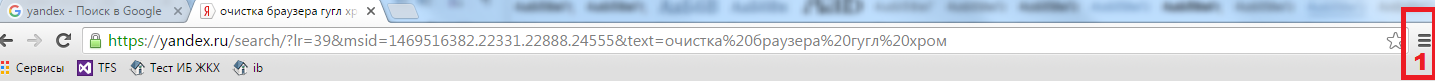 Рис. 1далее найдите указателем мыши пункт История, и нажмите на него, Рис.2 (Область № 2) 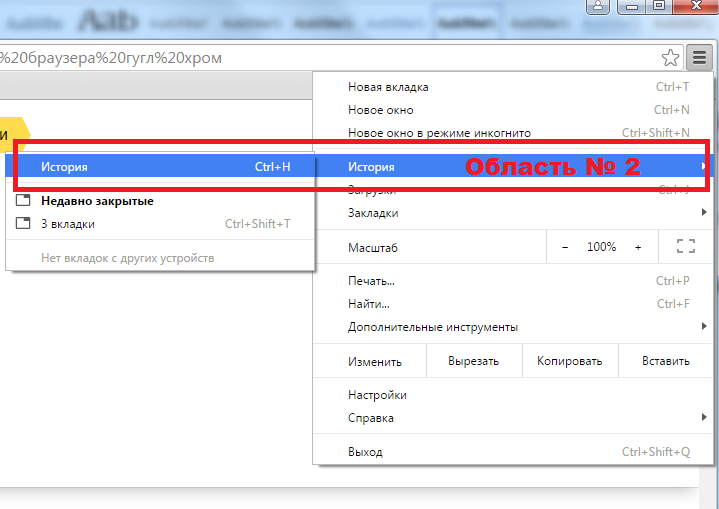 Рис. 2В открывшемся меню выберите «Очистить историю» Рис. 3(Область № 3). 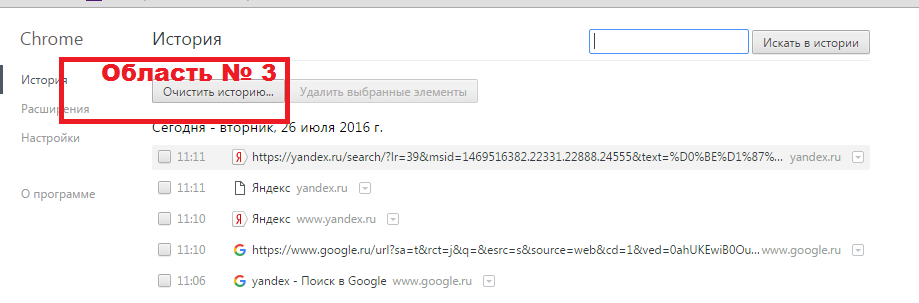 Рис. 3           1.4 Далее в автоматически открывшемся окне выберите период, за который необходимо очистить историю Рис. 4 (Область № 4), поставьте галочку Рис. 4 (Область № 5), далее нажмите кнопку «Очистить историю посещений» Рис. 4 (Область № 6).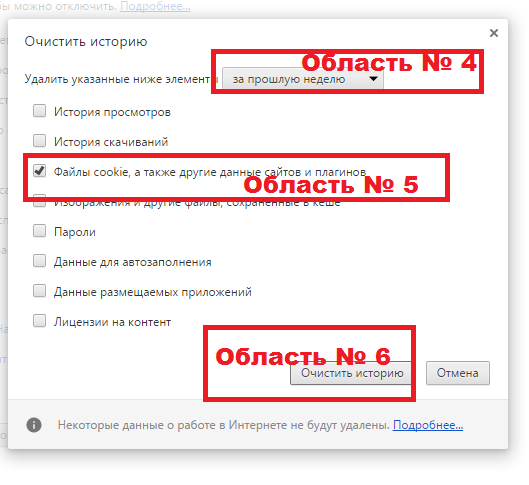 Рис. 4